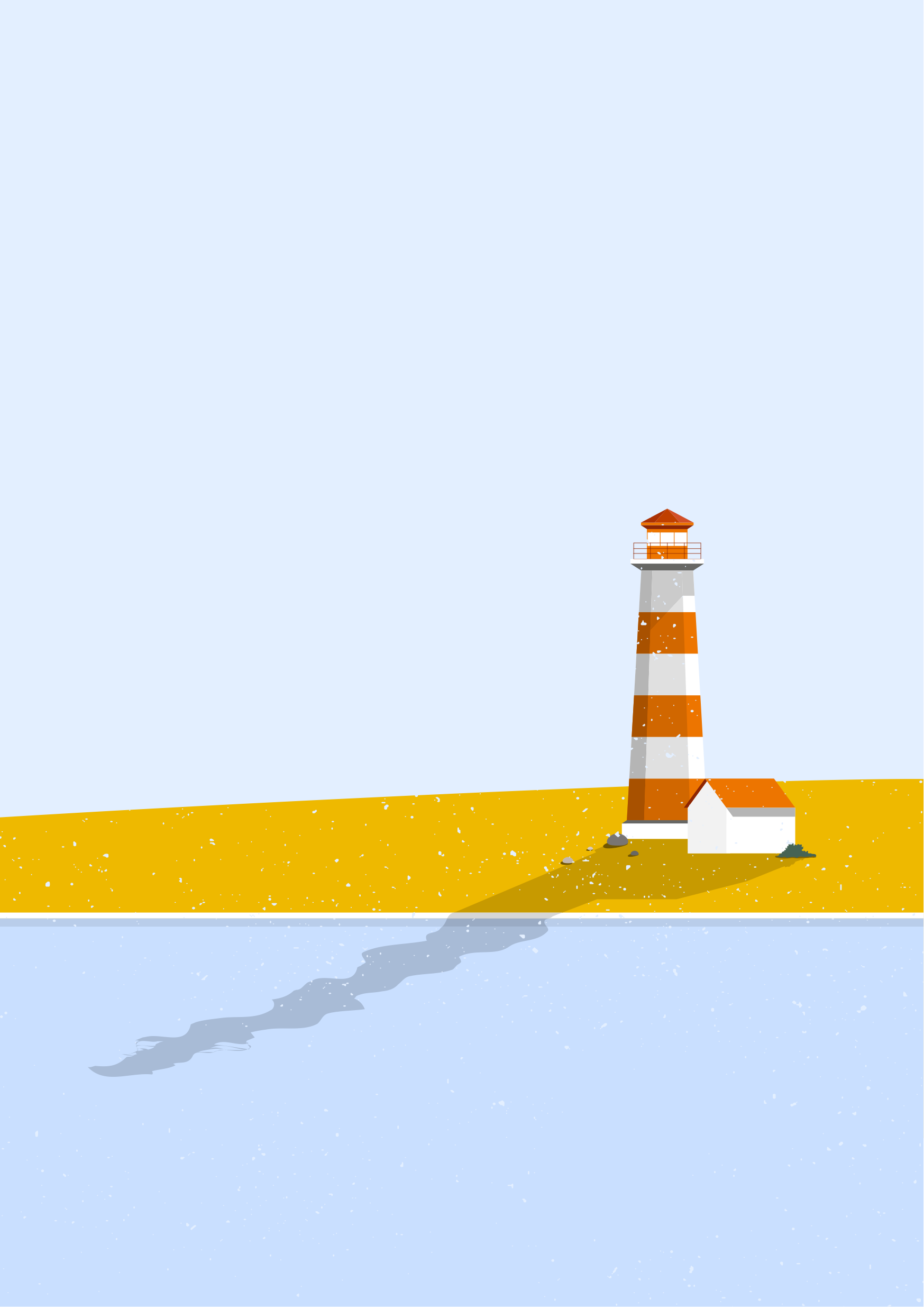 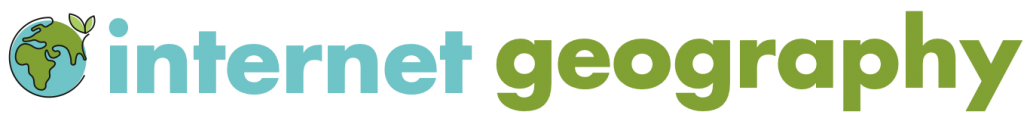 Contents Using this booklet	3Introduction to coastal landscapes	4Check your learning	5Waves	6Check your learning	8Dual coding	9Weathering	10Check your learning	11Dual coding	12Mass Movement	13Check your learning	14Dual coding	15Coastal Processes	16Check your learning	19Dual coding	20Coastal landforms of erosion	21Check your learning	24Dual coding	25Coastal landforms of deposition	26Check your learning	29Dual coding	30An example of a section of coastline in the UK to identify its major landforms of erosion and deposition.	31Check your learning	32Dual coding	33Coastal management strategies	34Check your learning	36Dual coding	37An example of a coastal management scheme in the UK	38Check your learning	39Dual coding	40Check your learning recording table	41Using this bookletWelcome to the Internet Geography Work Booklet for the Living World – Ecosystems and Tropical Rainforest. There are a range of resources on Internet Geography to support you studying this unit. Head over to www.internetgeography.net/aqa-gcse-geography/the-living-world/ to access them. As well as the resources in this booklet, there are a number of online quizzes to check your learning as you work your way through this booklet.  This icon lets you know when you should attempt the online quizzes developed to support your learning and check your knowledge. Your scores should be recorded on the tracking table at the back of this booklet.  It is useful to revisit the quizzes to help your learning stick. 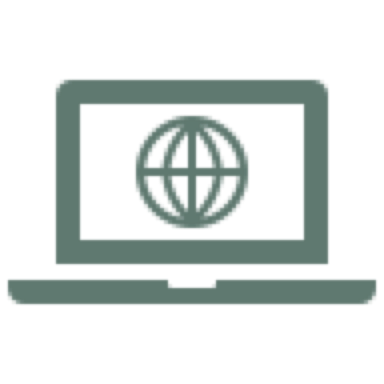 QR codes are included throughout the booklet to support you in researching the information you need to complete the activities. You will need to download a free QR code scanner to your mobile phone or tablet. Just go to your app store and search for “QR Code scanner” and download a free one. After each section in this booklet there is a summary page for you to record the main points for each sub-topic. We recommend you use dual coding for this. Dual coding sounds a bit complicated, however, it’s not. It simply involves combining text and images when you are studying. There are many ways you can present text and images, such as with infographics, timelines, cartoon strips, diagrams, and graphic organisers. We’ve pulled together a guide to help you do this with examples on Internet Geography. Either go to https://www.internetgeography.net/dual-coding/ or scan the QR code below. 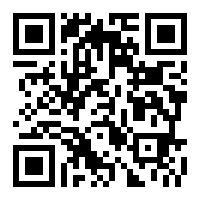 Introduction to coastal landscapesThere are a number of key words you need to know about coastal landscapes. Complete the key terms list below by adding the correct definitions.Check your learning Head over to www.internetgeography.net/wb25 and complete the key word quiz. Add your score for quiz 1 on the recording sheet.   Waves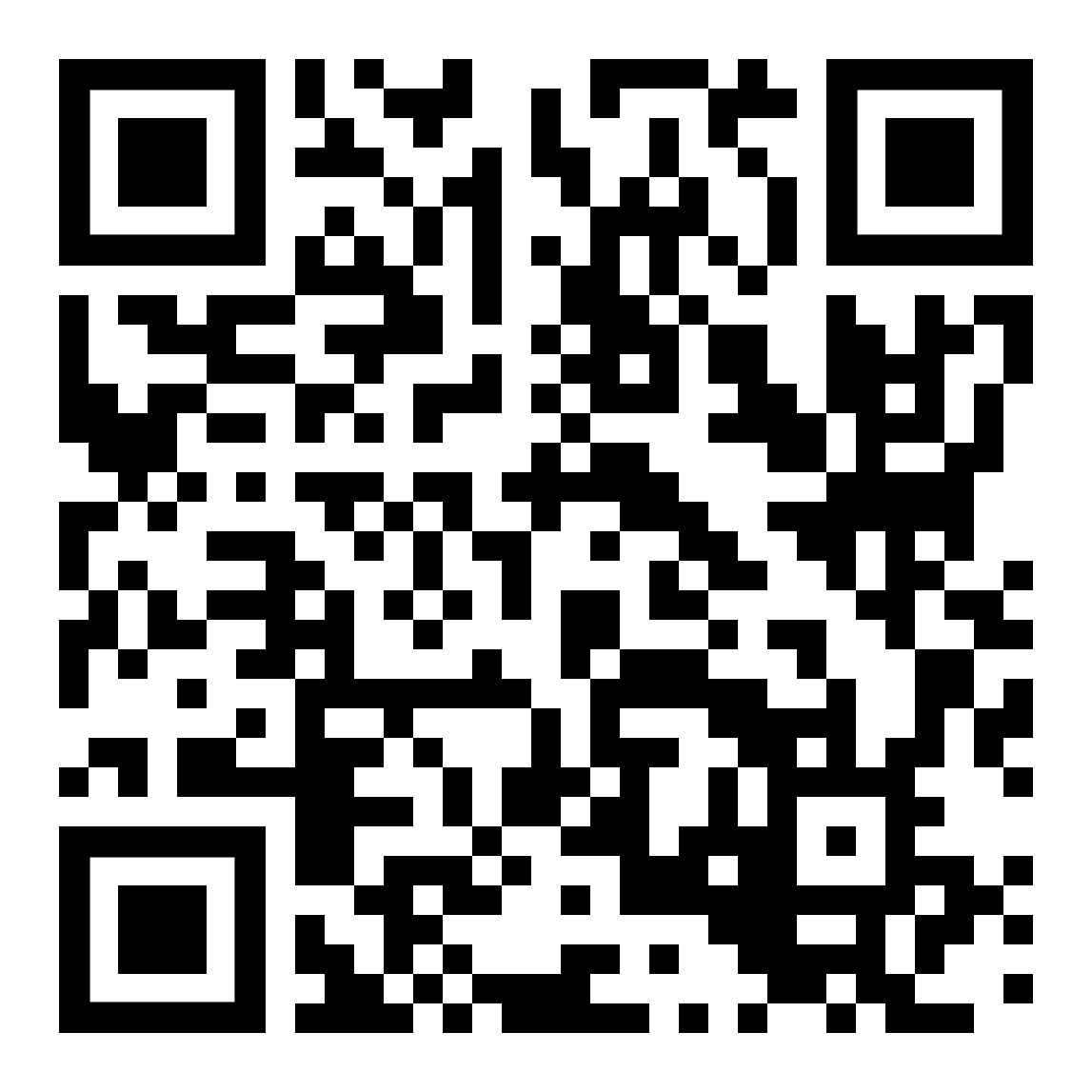 What is a wave?_____________________________________________________________________________________________________________________________________________________________________________________________________________________________________________________________________What is the fetch of a wave?______________________________________________________________________________________________________________________________________________________________________________What factors affect the size of a wave?____________________________________________________________________________________________________________________________________________________________________________________________________________________________________________________________________________________________________________________________________________________________Produce an annotated sketch to the show the main features of a wave. 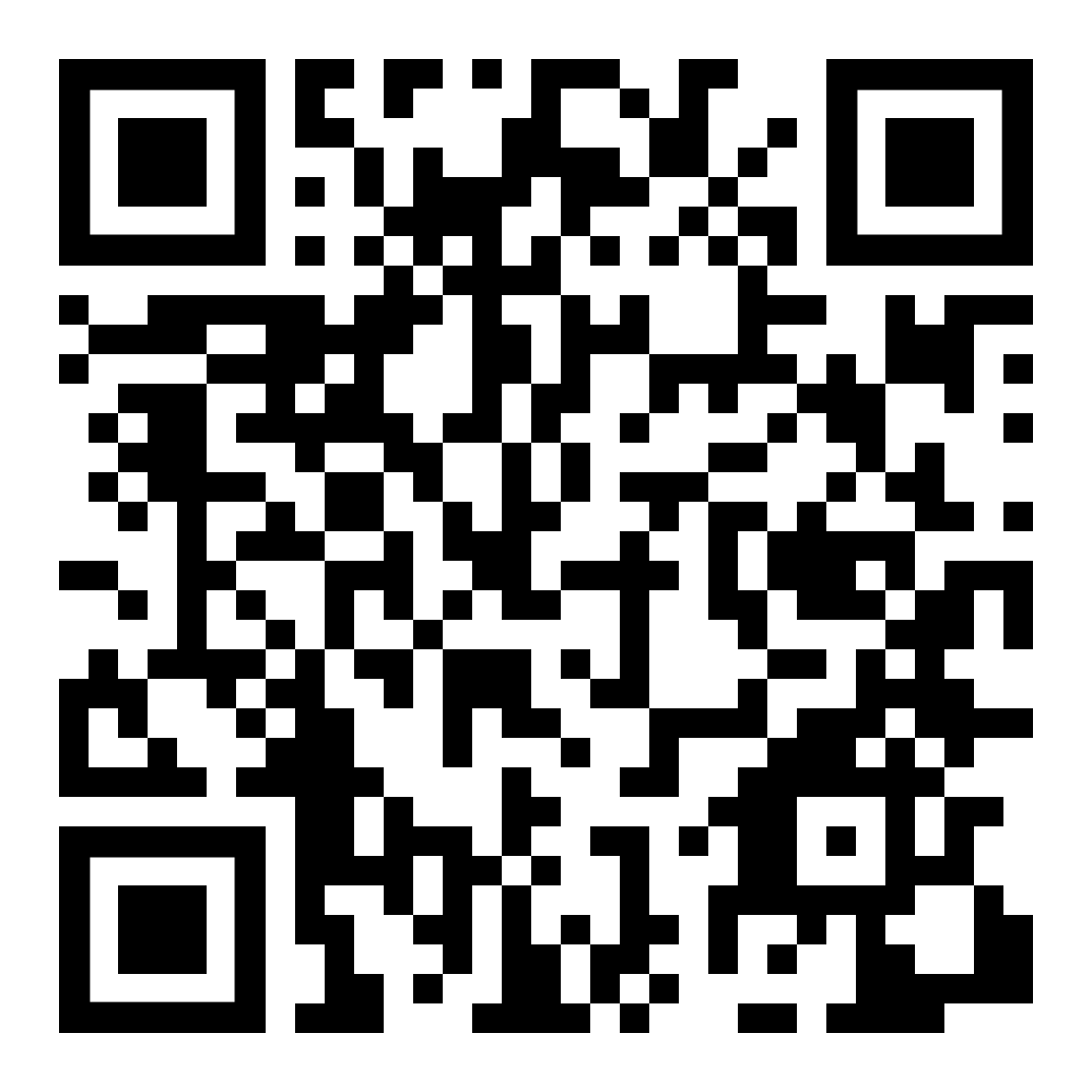 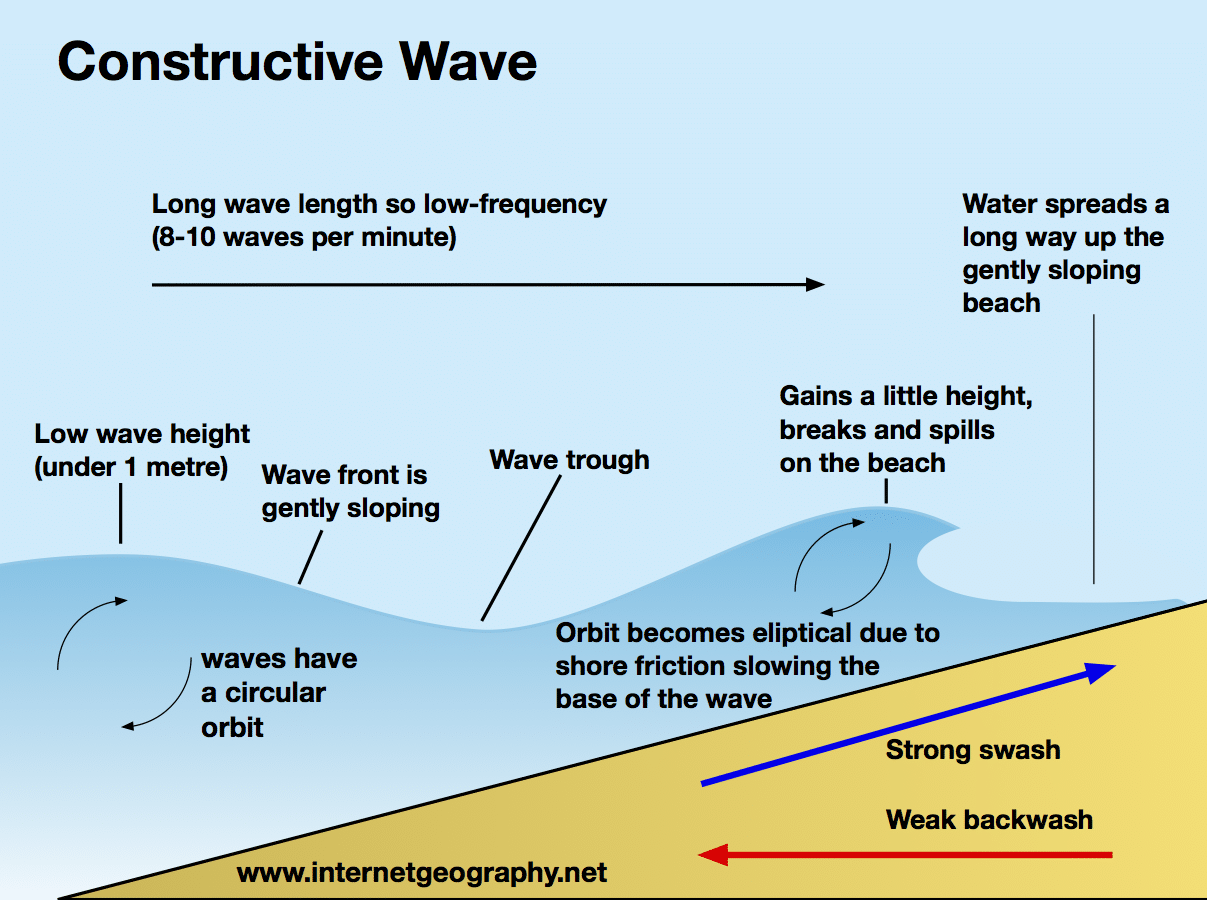 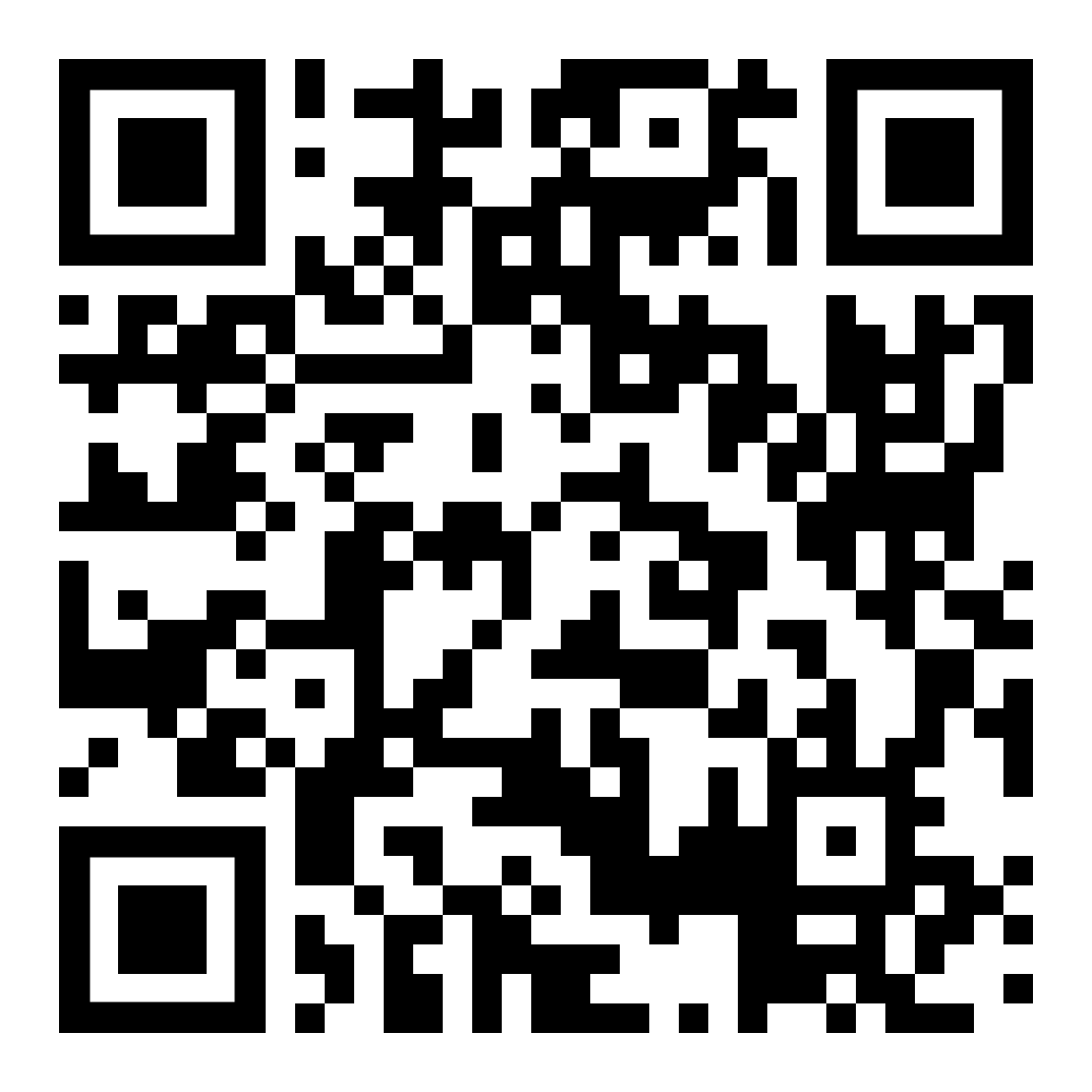 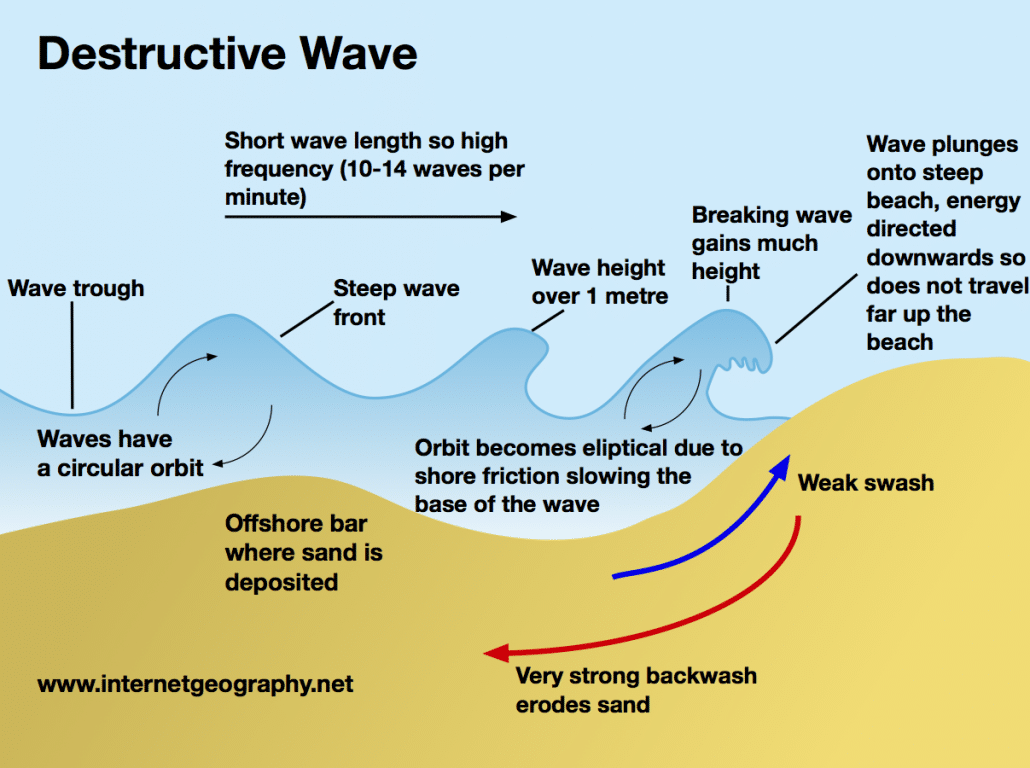 Using the images on the previous page, complete the table below to show the main characteristics of constructive and destructive waves. Check your learning Head over to www.internetgeography.net/wb26 and complete the key word quiz. Add your score for quiz 2 on the recording sheet.   Dual codingUse dual coding to summarise what you have studied in this section. Take a look at https://www.internetgeography.net/dual-coding/Weathering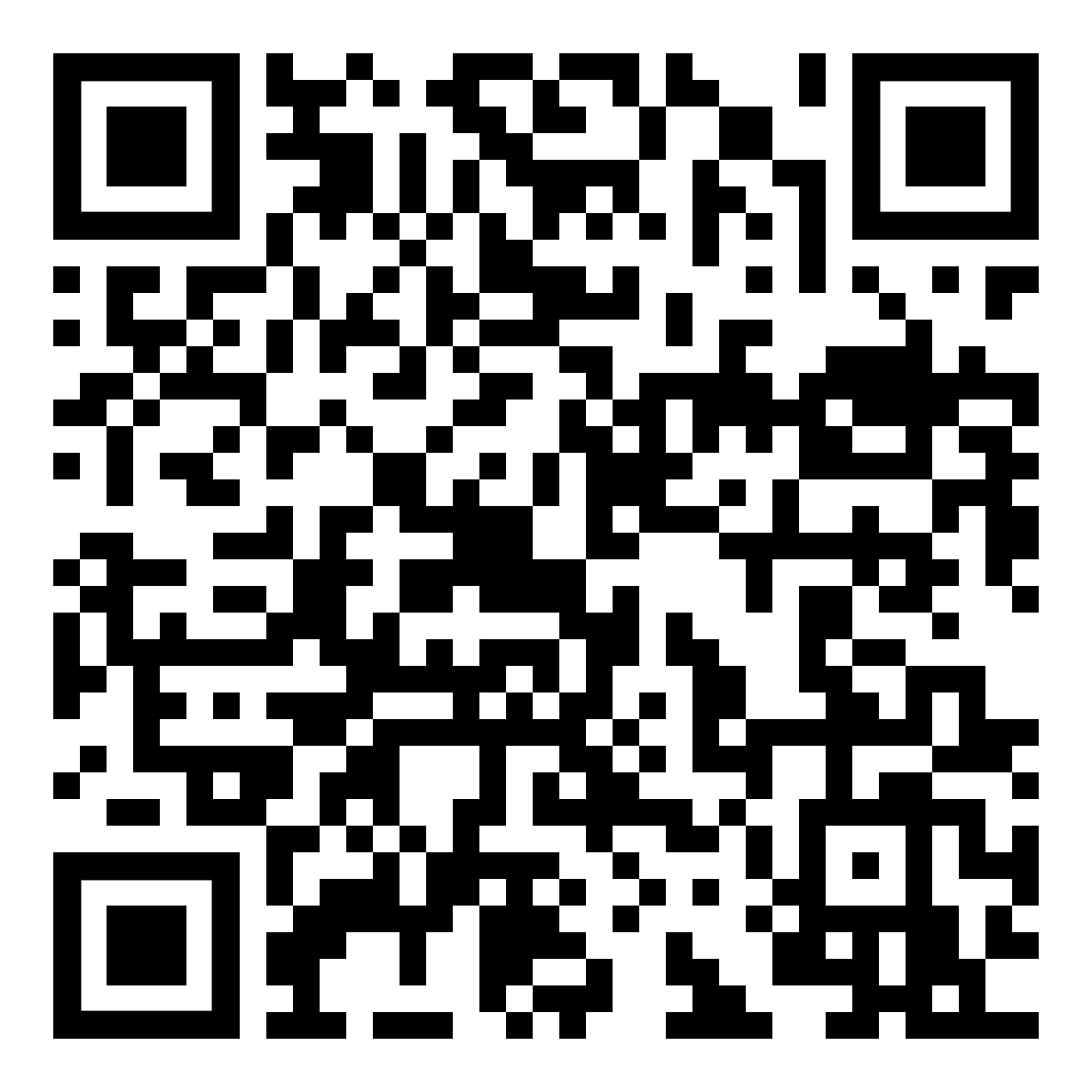 What is weathering?_____________________________________________________________________________________________________________________________________________________________________________________________________________________________________________________________________What is mechanical weathering?____________________________________________________________________________________________________________________________________________________________________________________________________________________________________________________________________________________________________________________________________________________________Draw an annotated diagram to show the process of freeze-thaw weathering. Explain the process of salt weathering. ____________________________________________________________________________________________________________________________________________________________________________________________________________________________________________________________________________________________________________________________________________________________What is chemical weathering?____________________________________________________________________________________________________________________________________________________________________________________________________________________________________________________________________________________________________________________________________________________________Provide an outline of carbonation weathering, hydrolysis and oxidation. __________________________________________________________________________________________________________________________________________________________________________________________________________________________________________________________________________________________________________________________________________________________________________________________________________________________________________________________________________________________________________________________________________Check your learning Head over to www.internetgeography.net/wb27 and complete the key word quiz. Add your score for quiz 3 on the recording sheet.   Dual codingUse dual coding to summarise what you have studied in this section. Take a look at https://www.internetgeography.net/dual-coding/Mass Movement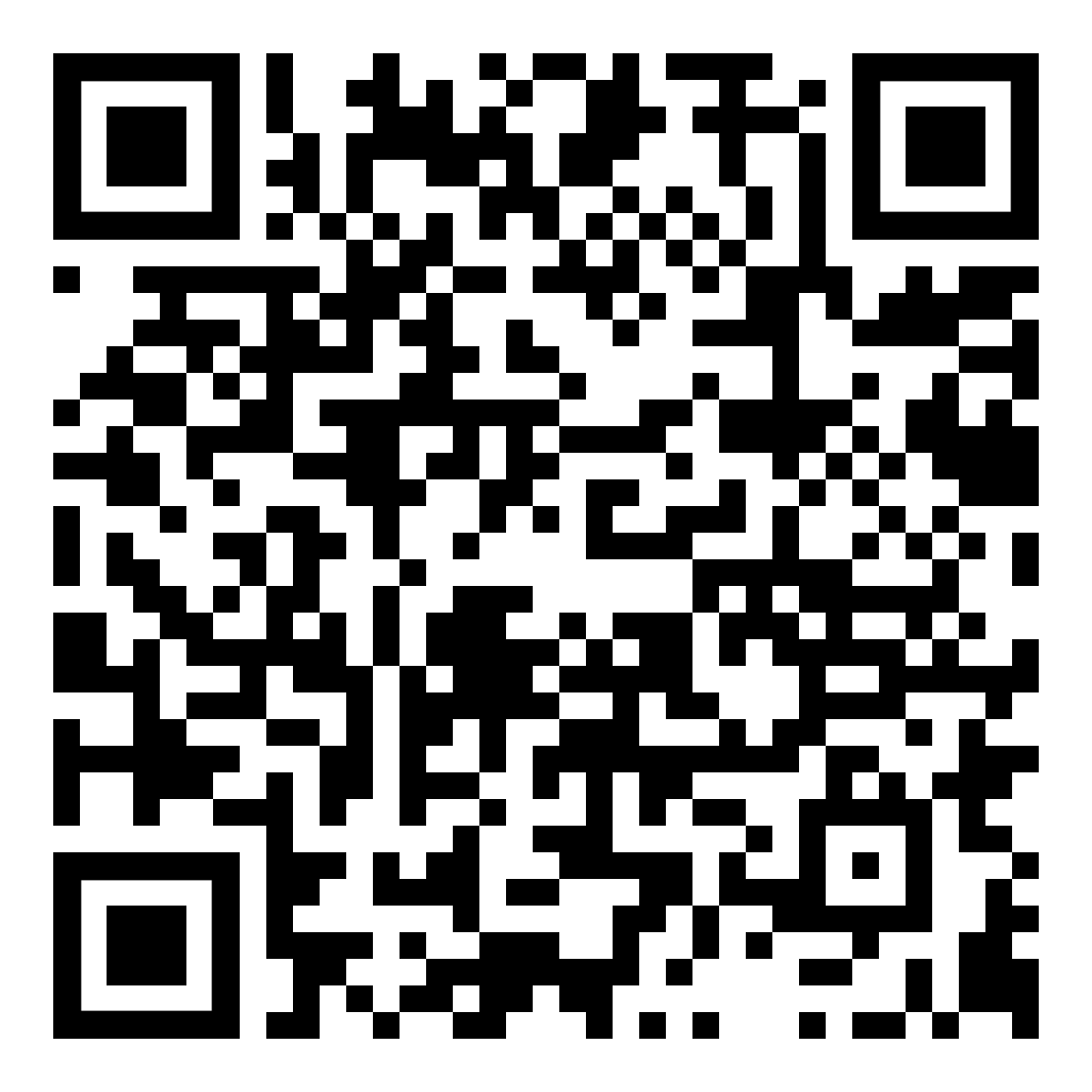 What is mass movement?_____________________________________________________________________________________________________________________________________________________________________________________________________________________________________________________________________Draw an annotated diagram to explain each type of mass movement. Check your learning Head over to www.internetgeography.net/wb28 and complete the key word quiz. Add your score for quiz 4 on the recording sheet.   Dual codingUse dual coding to summarise what you have studied in this section. Take a look at https://www.internetgeography.net/dual-coding/Coastal Processes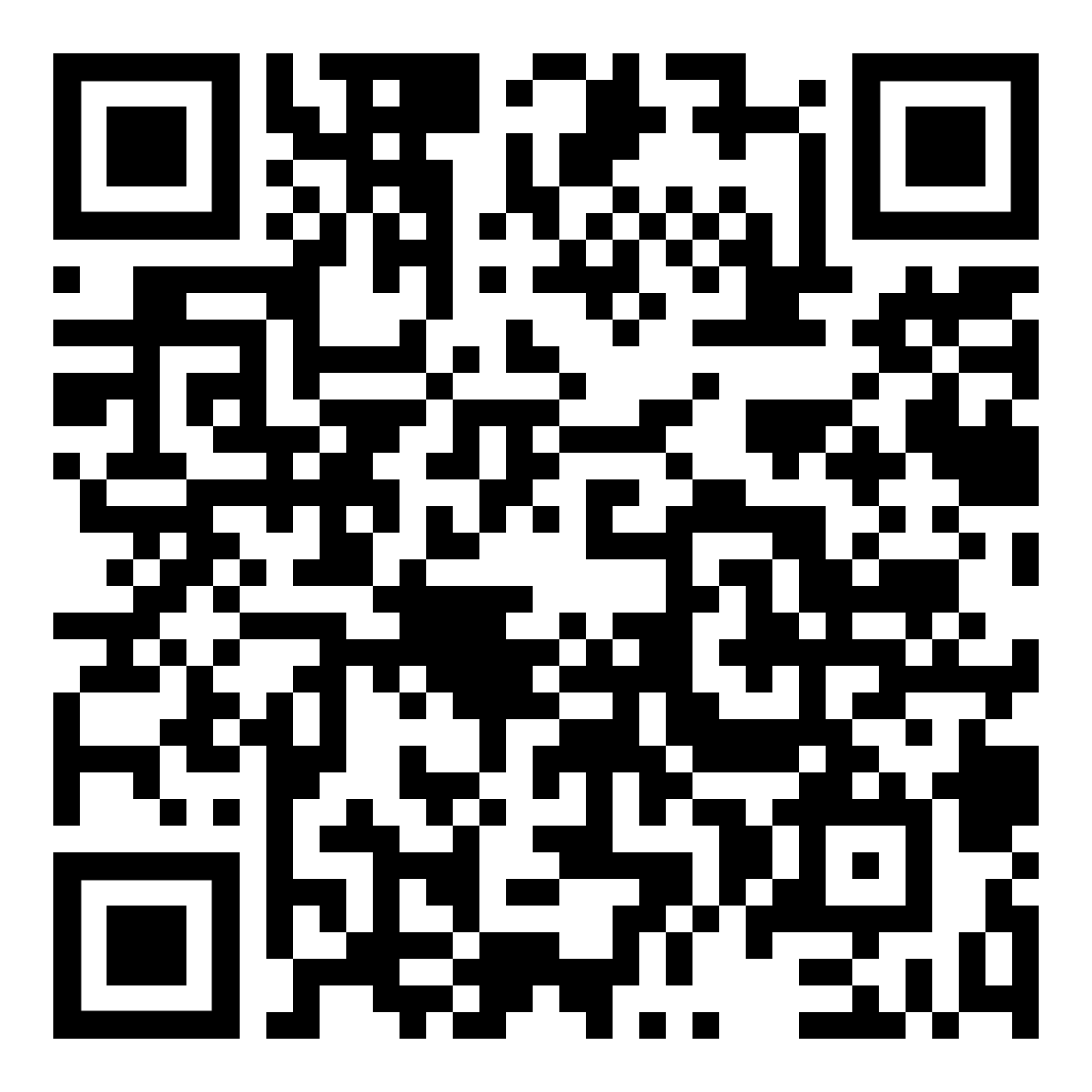 Complete the table below to describe the four main processes of coastal erosion. Describe the 4 ways material can be transported by the sea. 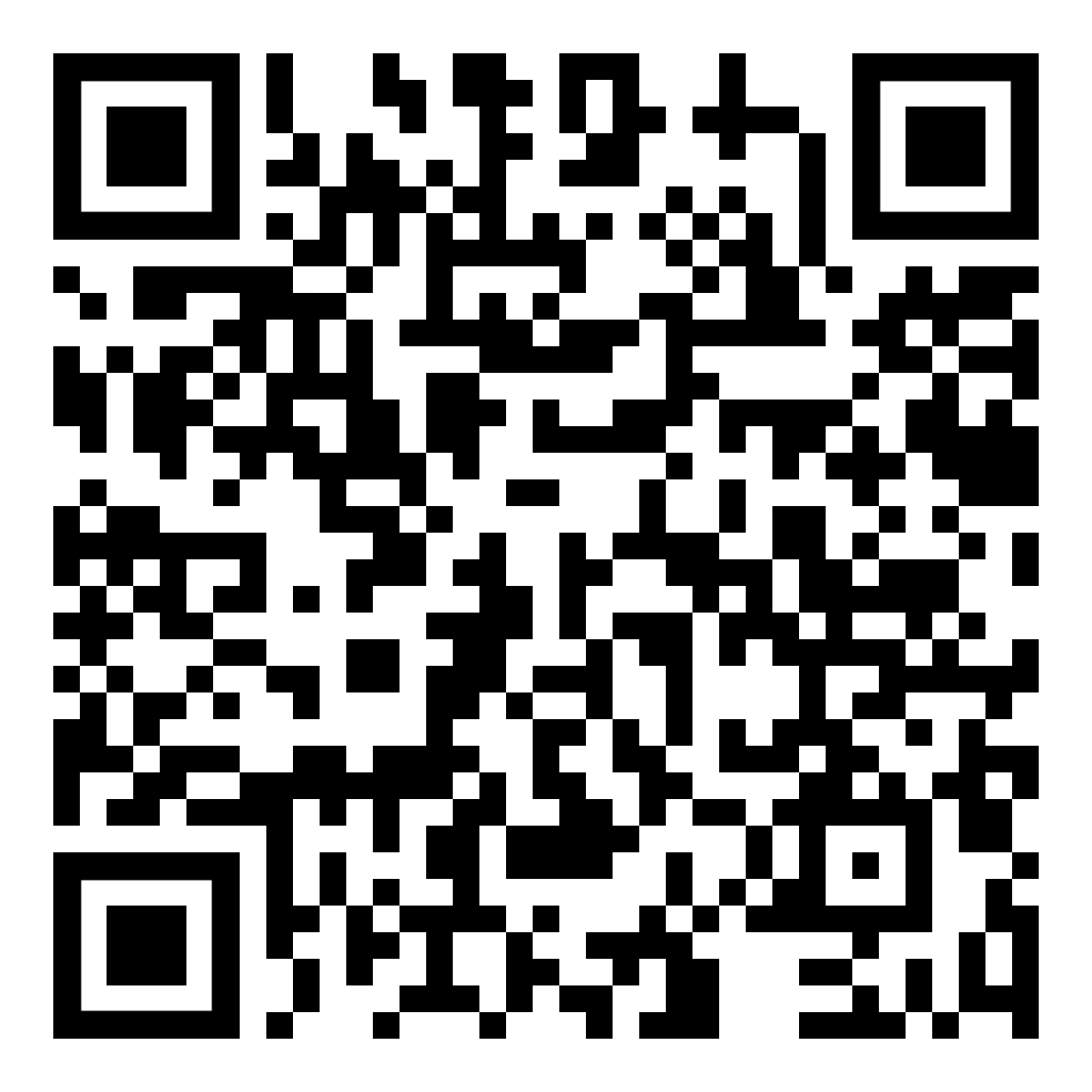 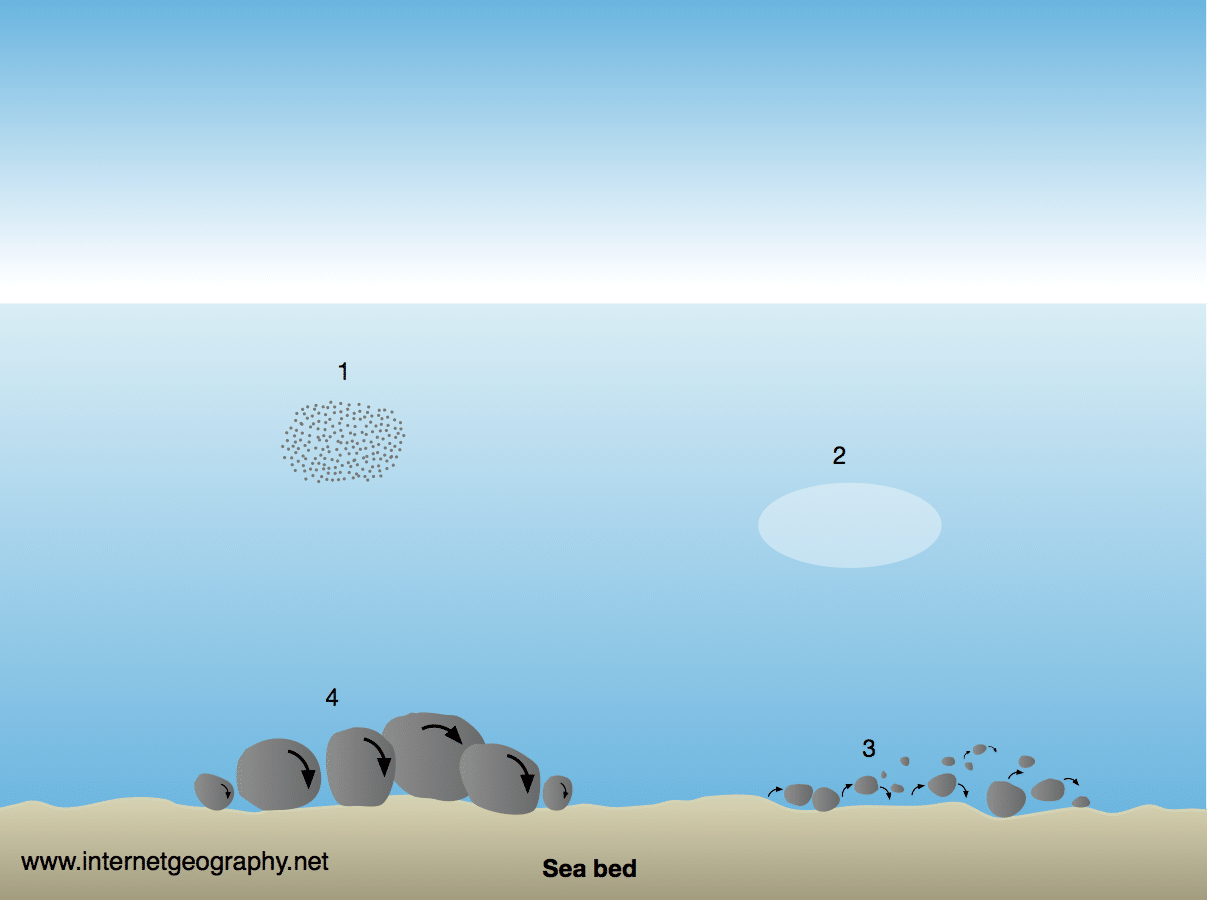 1.____________________________________________________________________________________________________________________________________________________________________________________________________________________________________________________________________________________________________________________________________________________________2.____________________________________________________________________________________________________________________________________________________________________________________________________________________________________________________________________________________________________________________________________________________________3.____________________________________________________________________________________________________________________________________________________________________________________________________________________________________________________________________________________________________________________________________________________________4.____________________________________________________________________________________________________________________________________________________________________________________________________________________________________________________________________________________________________________________________________________________________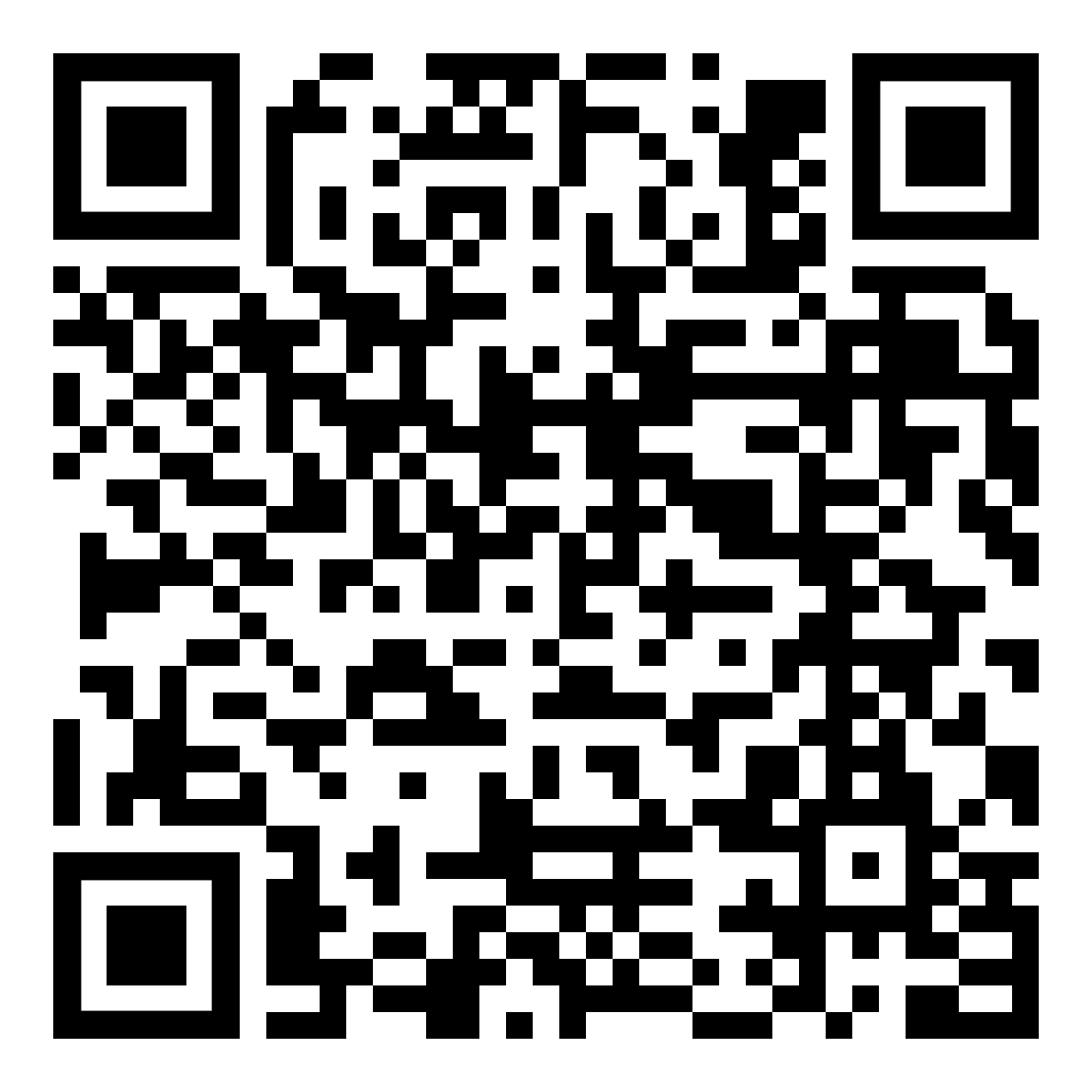 What is longshore drift? _____________________________________________________________________________________________________________________________________________________________________________________________________________________________________________________________________Using an annotated diagram explain the process of longshore (littoral) drift What is coastal deposition?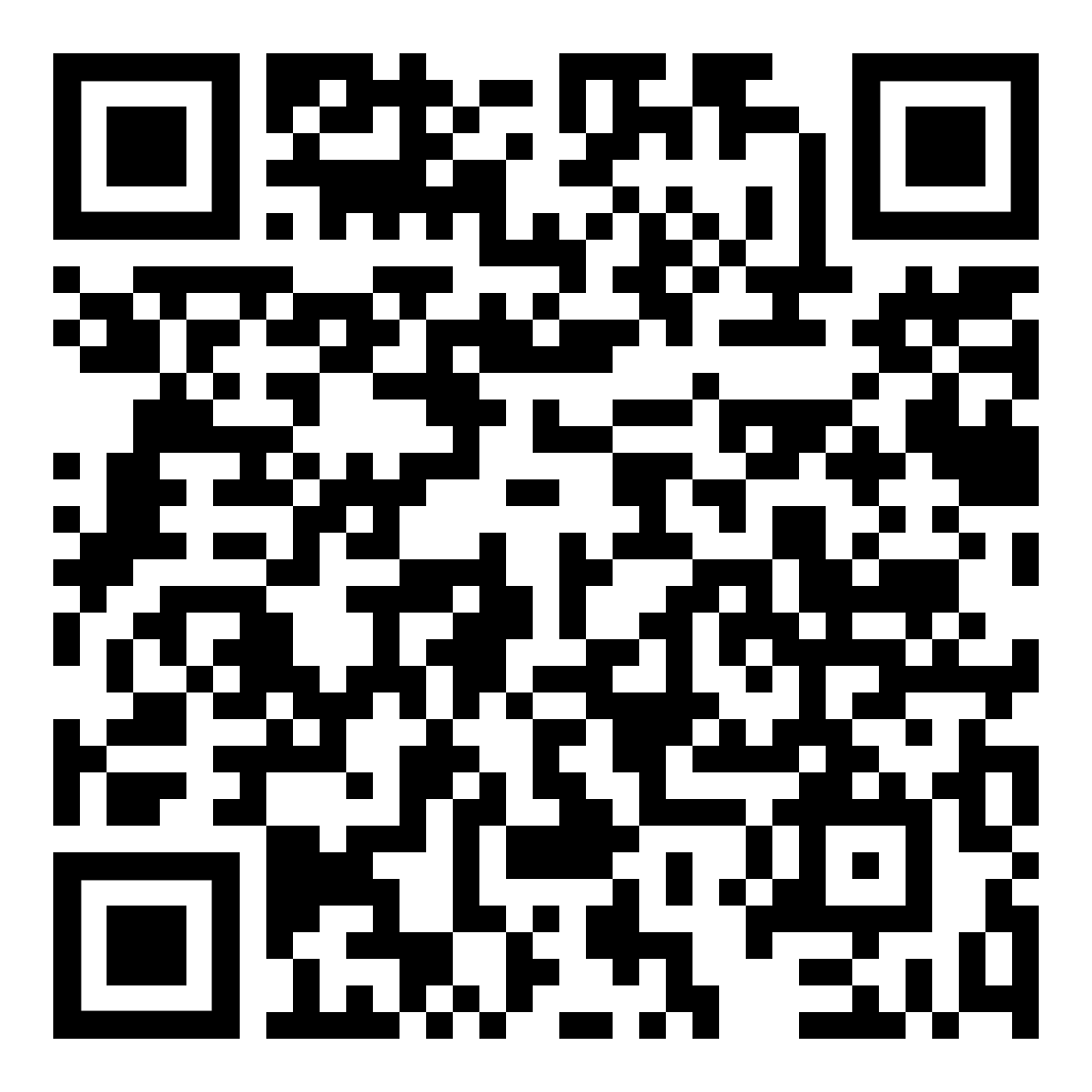 _____________________________________________________________________________________________________________________________________________________________________________________________________________________________________________________________________Give three reasons why coastal deposition can occur. _______________________________________________________________________________________________________________________________________________________________________________________________________________________________________________________________________________________________________________________________________________________________________________________________________________________________________________________________________________________________________________________________________________________________________________________________________________________________________________________________________________________________________________________________________________________________________________________________________________Check your learning Head over to www.internetgeography.net/wb29 and complete the key word quiz. Add your score for quiz 5 on the recording sheet.   Dual codingUse dual coding to summarise what you have studied in this section. Take a look at https://www.internetgeography.net/dual-coding/Coastal landforms of erosion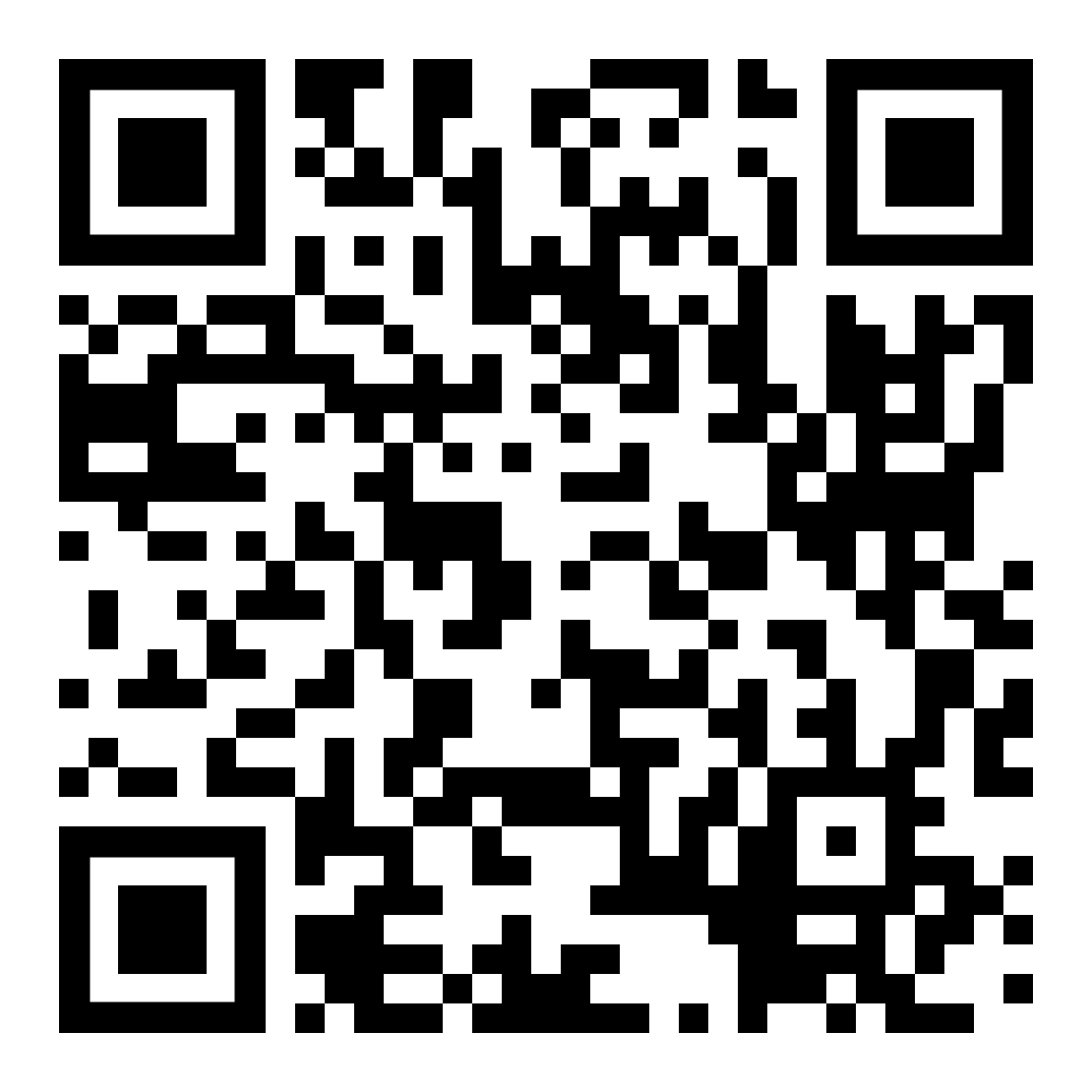 How do rock type and geological structure affect coastal landscapes and landforms? _______________________________________________________________________________________________________________________________________________________________________________________________________________________________________________________________________________________________________________________________________________________________________________________________________________________________________________________________________________________________________________________________________________________________________________________________________________________________________________________________________________________________________________________________________________________________________________________________________________What is the difference between a discordant and concordant coastline? _______________________________________________________________________________________________________________________________________________________________________________________________________________________________________________________________________________________________________________________________________________________________________________________________________________________________________________________________________________________________________________________________________________________________________________________________________________________________________________________________________________________________________________________________________________________________________________________________________________In the space provided produce an annotated diagram to show what is likely to happen to this stretch of discordant coastline in the future. 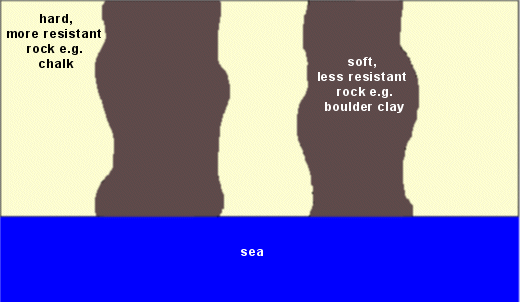 What is wave refraction and what is its impact on bays and headlands? _________________________________________________________________________________________________________________________________________________________________________________________________________________________________________________________________________________________________________________________________________________________________________________________________________________________________________________________________________________________________________________________________________________________________________________________________________________________________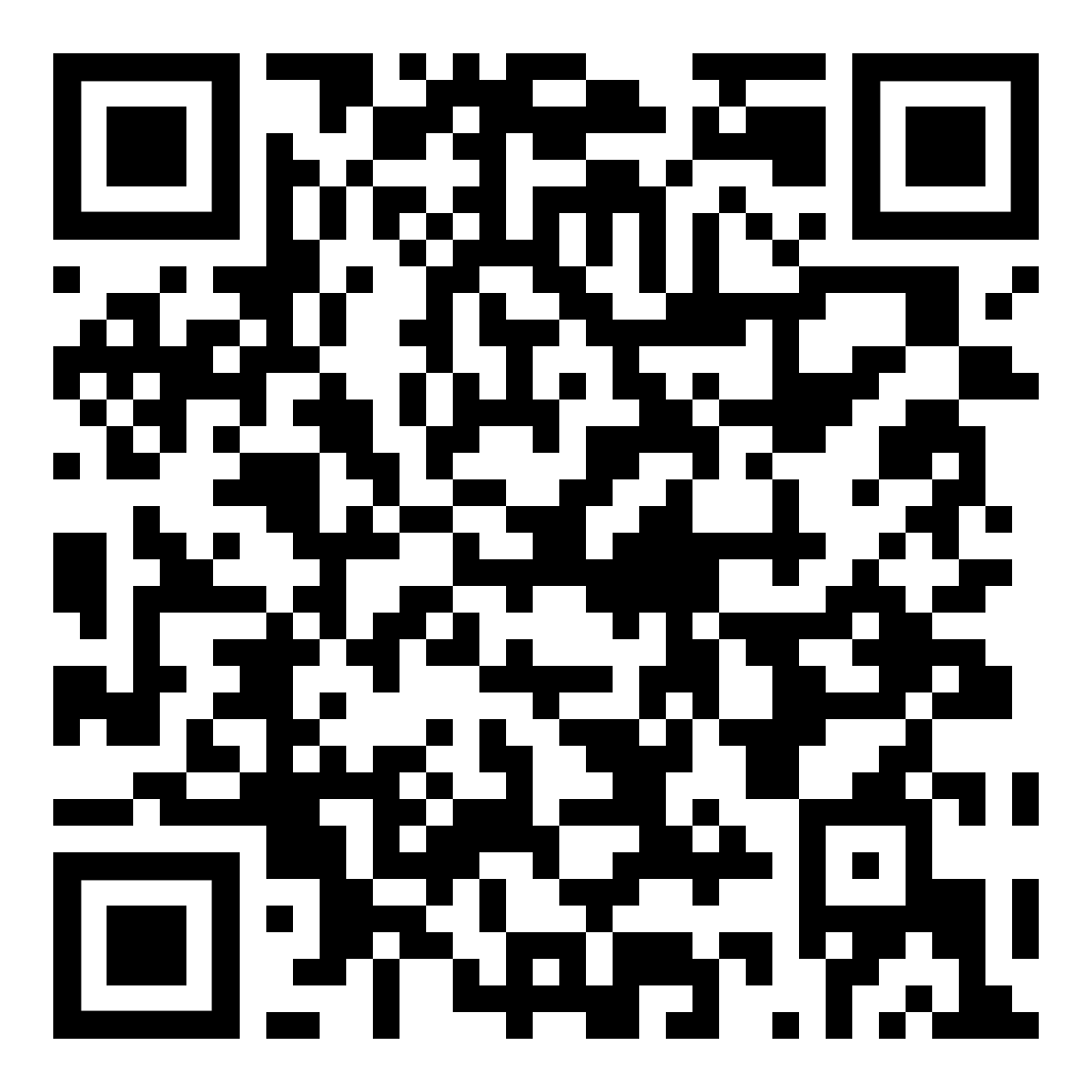 Using a diagram, explain the formation of a cliff and wave-cut platform. Complete the diagram below to explain the erosion of a headland. 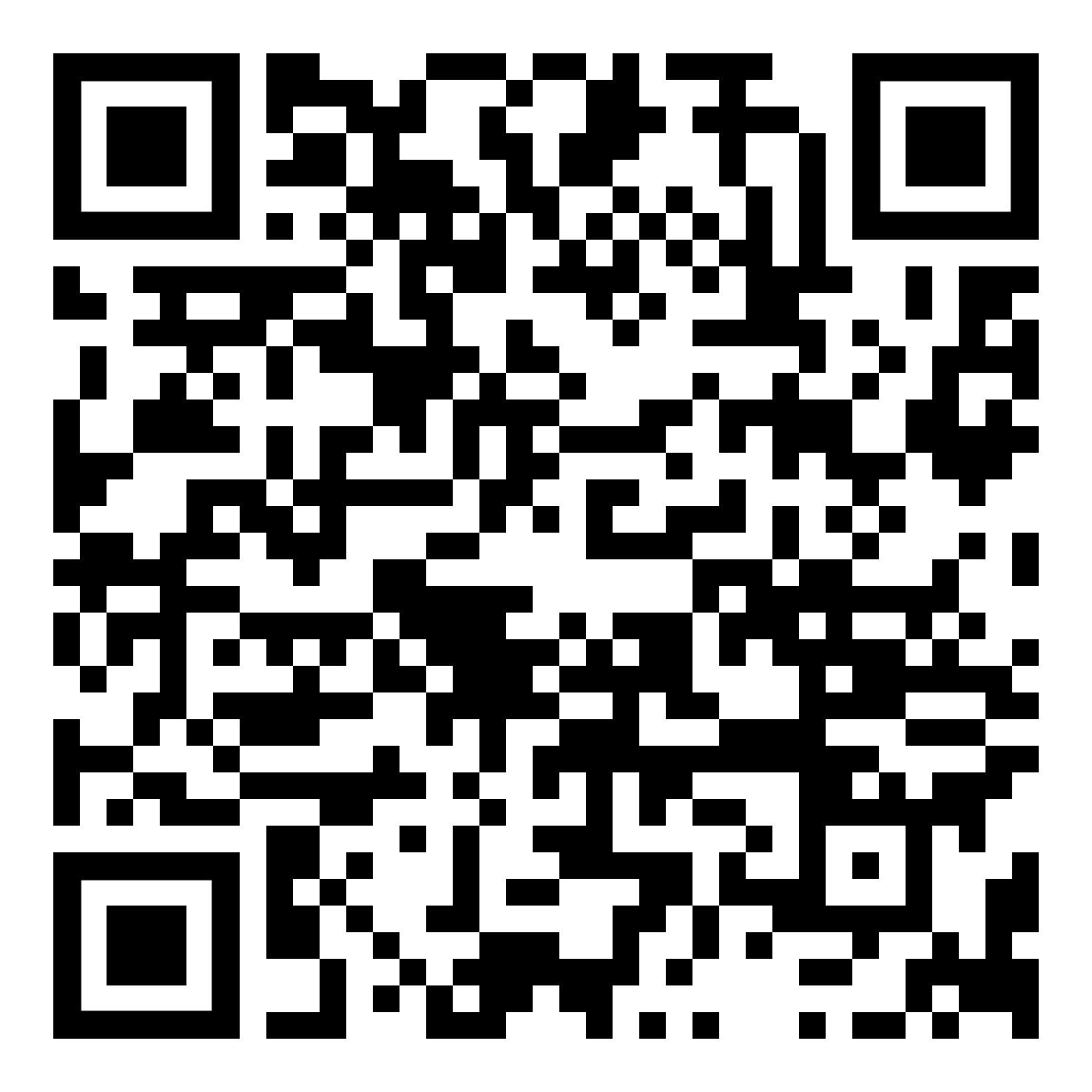 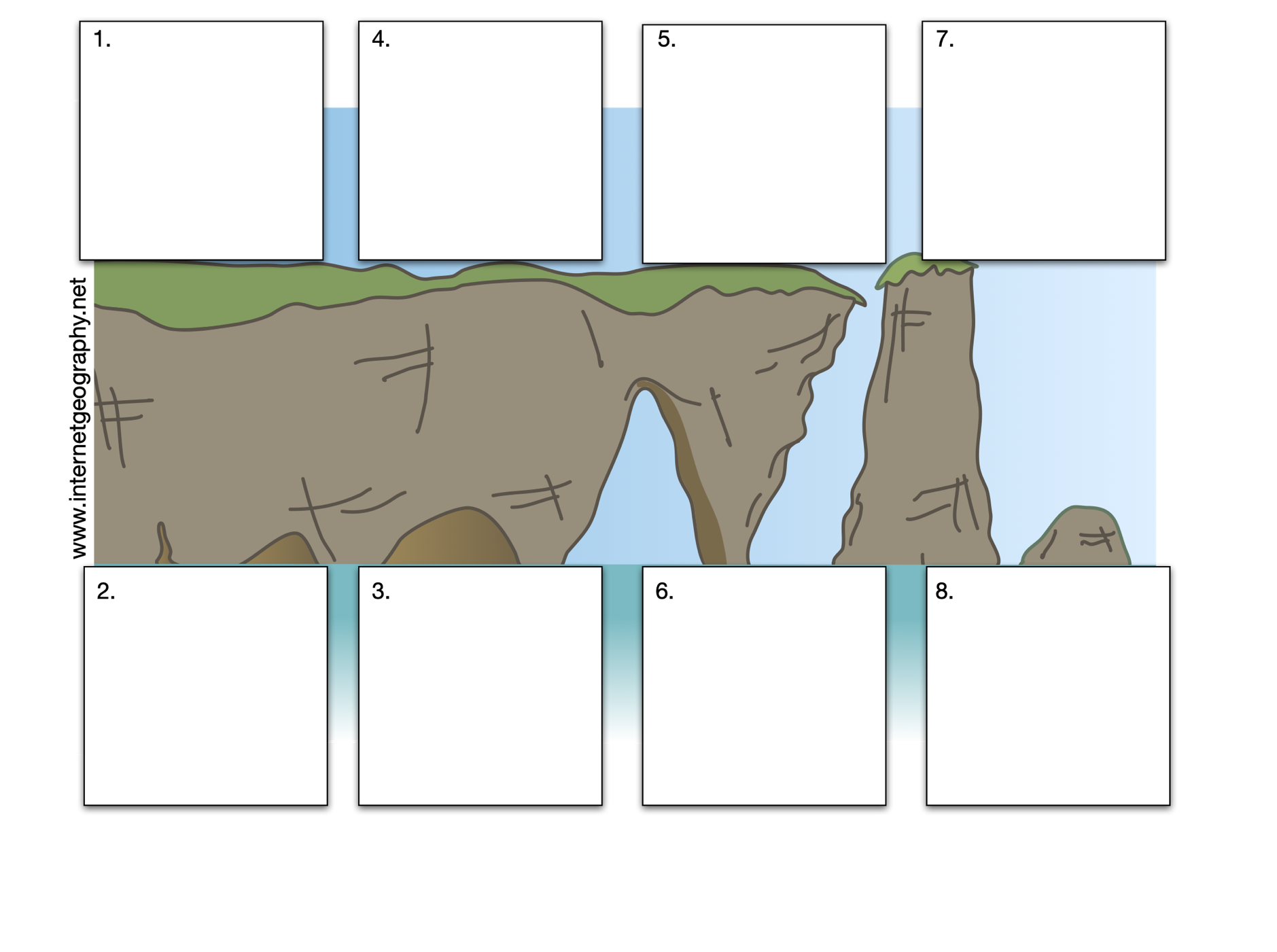 Check your learning Head over to www.internetgeography.net/wb30 and complete the key word quiz. Add your score for quiz 6 on the recording sheet.   Dual codingUse dual coding to summarise what you have studied in this section. Take a look at https://www.internetgeography.net/dual-coding/Coastal landforms of deposition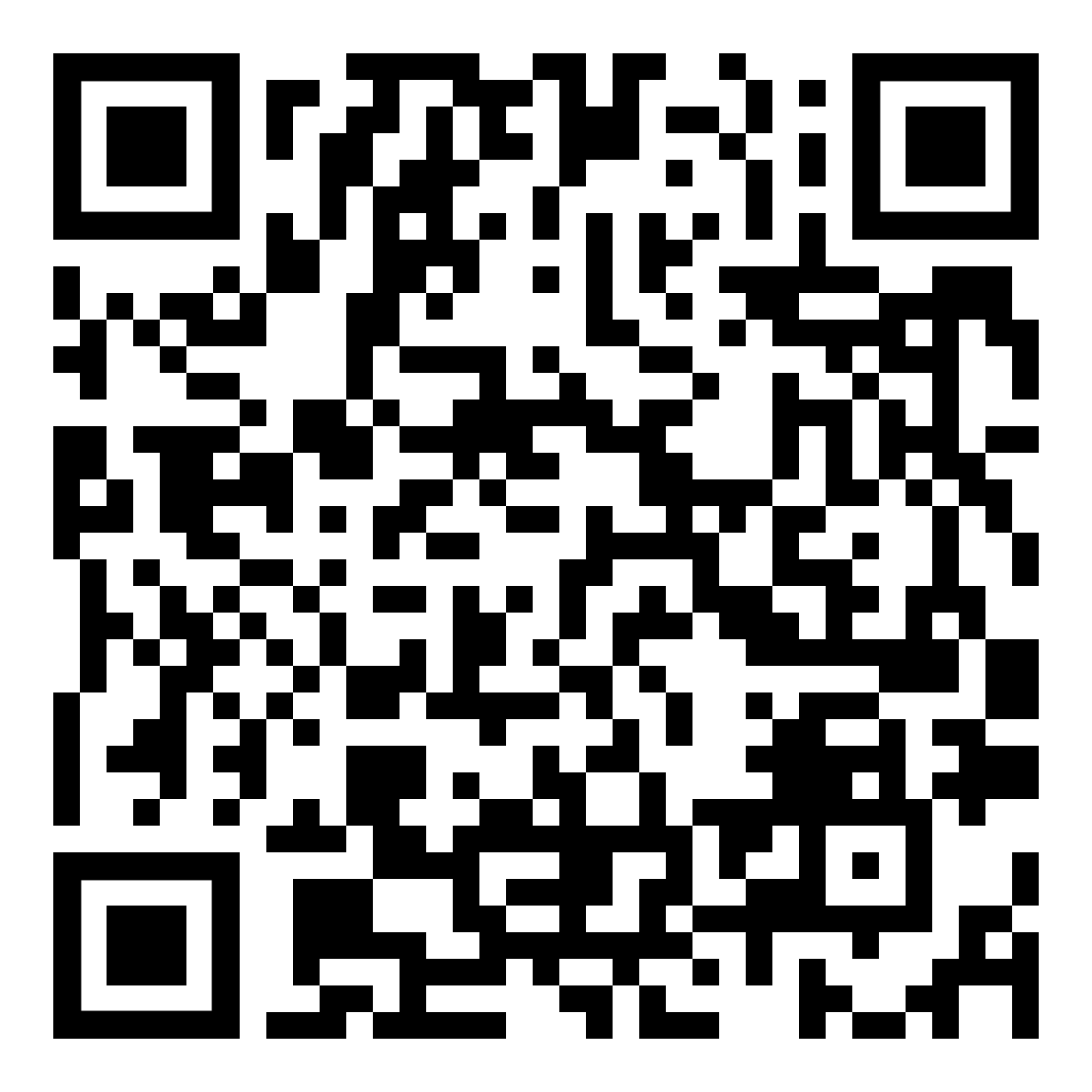 What is a beach? _____________________________________________________________________________________________________________________________________________________________________________________________________________________________________________________________________Describe and explain the characteristics of a sandy beach. ____________________________________________________________________________________________________________________________________________________________________________________________________________________________________________________________________________________________________________________________________________________________Describe and explain the characteristics of a pebble beach. ____________________________________________________________________________________________________________________________________________________________________________________________________________________________________________________________________________________________________________________________________________________________Annotate the diagram below to show the main features of a beach. 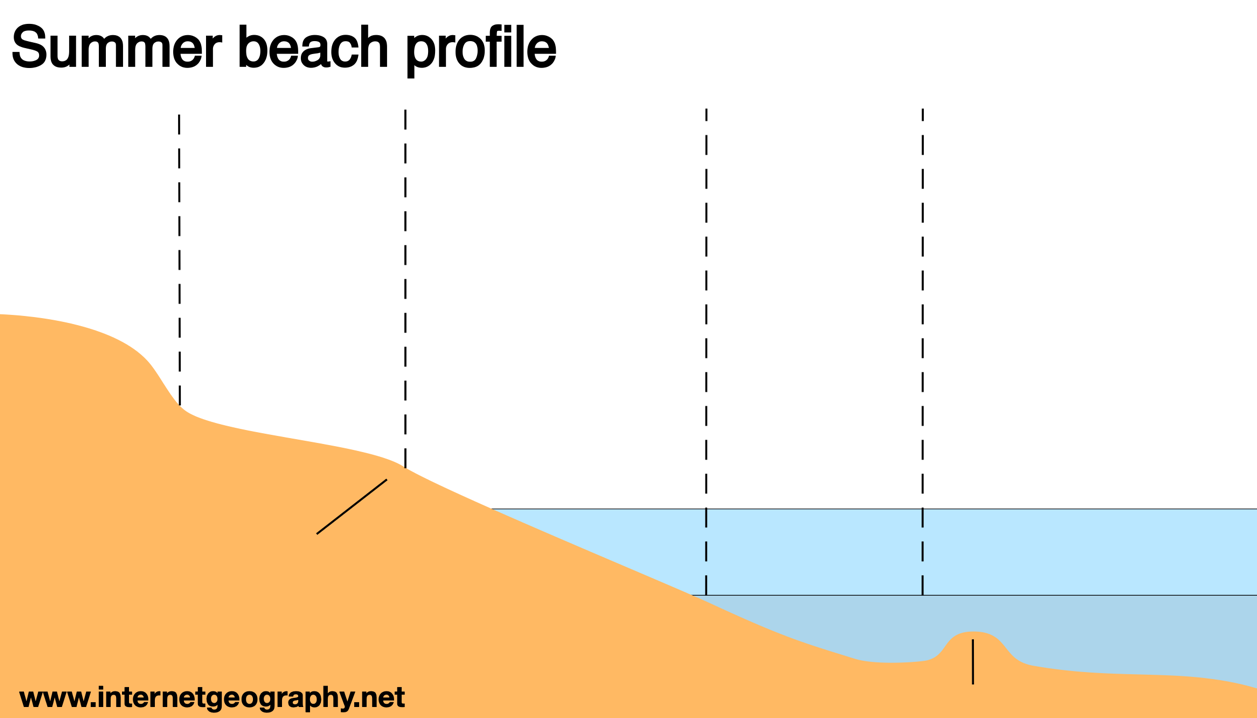 What is a sand dune? 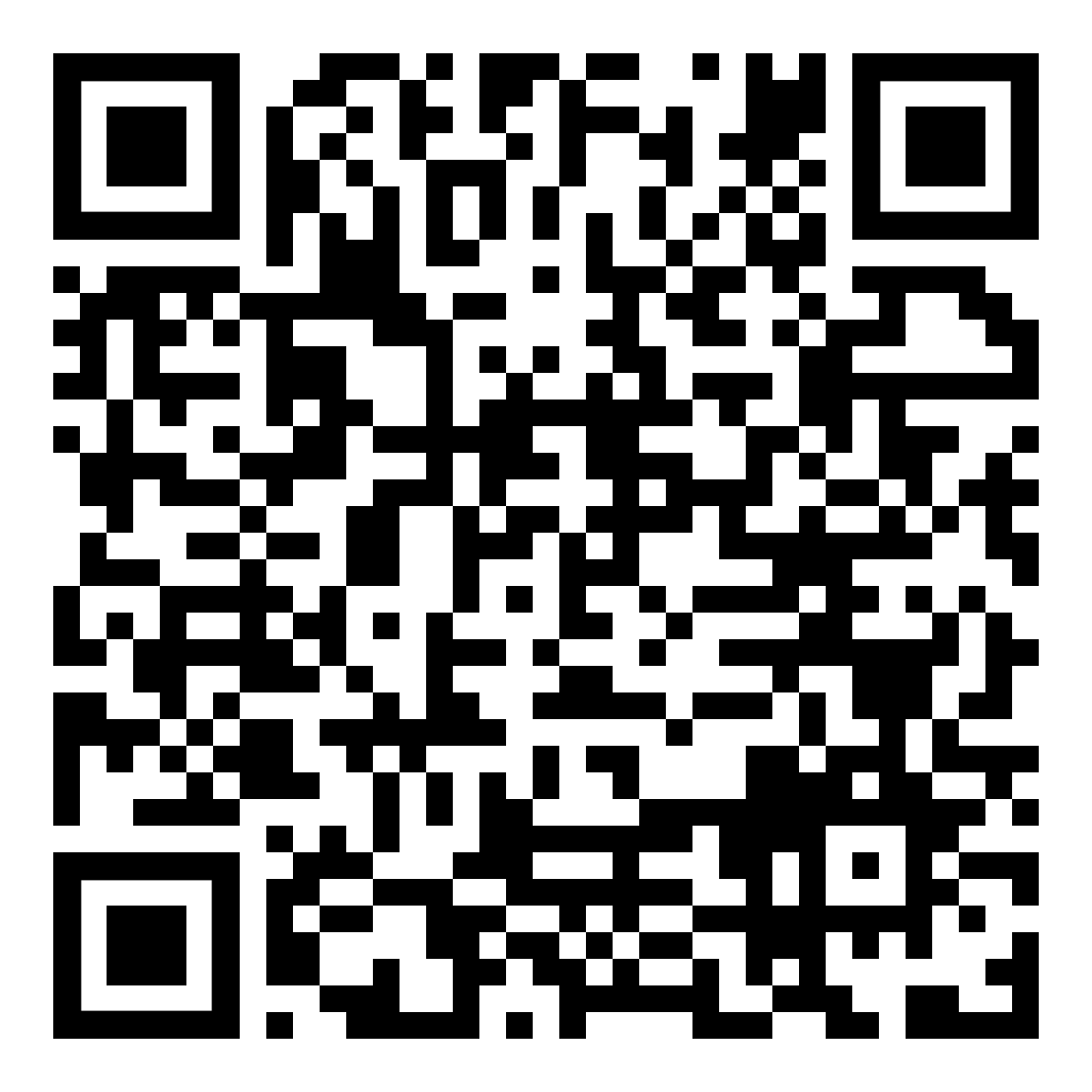 _____________________________________________________________________________________________________________________________________________________________________________________________________________________________________________________________________Explain the formation of sand dunes. _______________________________________________________________________________________________________________________________________________________________________________________________________________________________________________________________________________________________________________________________________________________________________________________________________________________________________________________________________________________________________________________________________________________________________________________________________________________________________________________________________________________________________________________________________________________________________________________________________________Label the diagram below to show how sand dunes change inland. 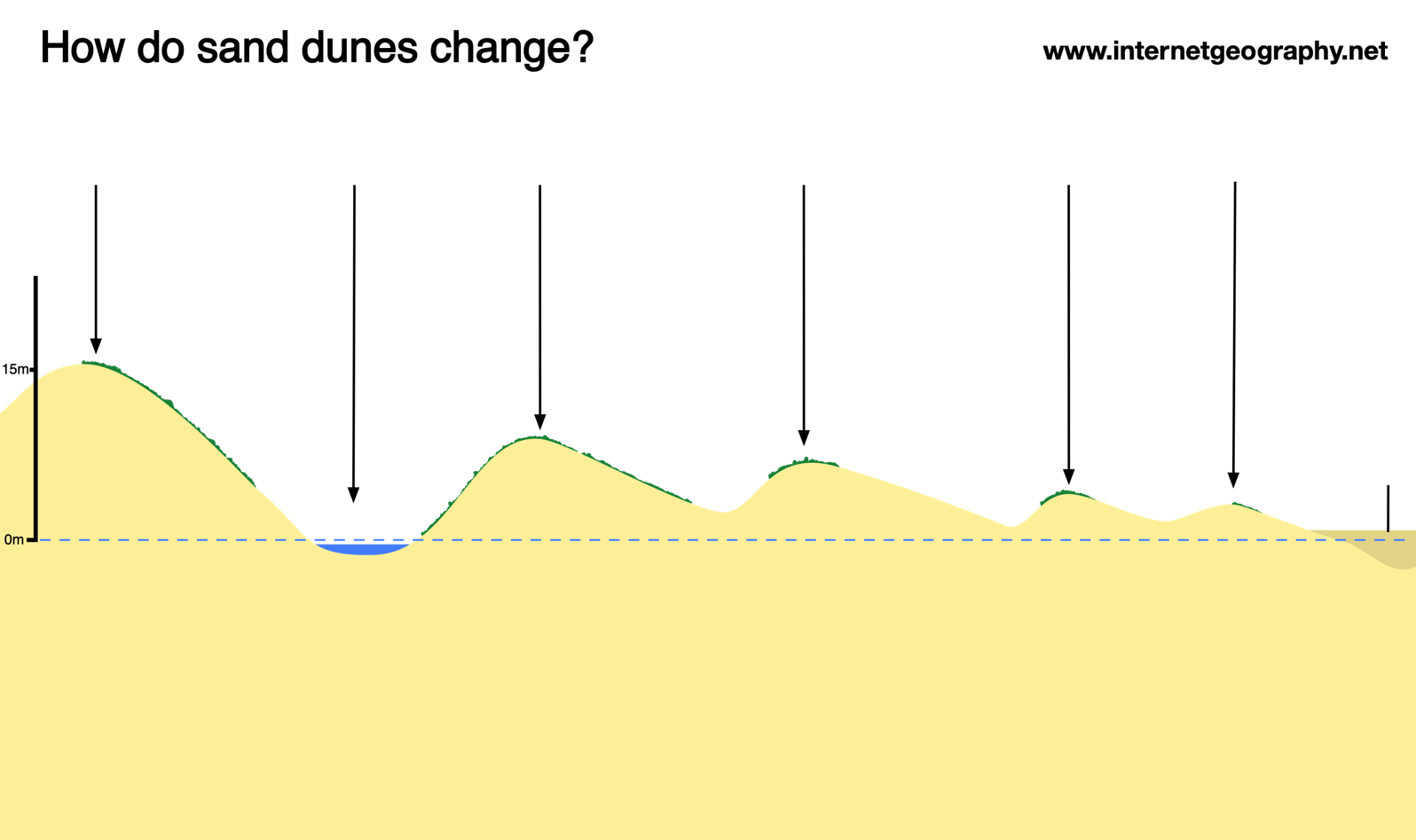 What is a coastal spit? _____________________________________________________________________________________________________________________________________________________________________________________________________________________________________________________________________Annotate the diagram below to explain the formation of a spit.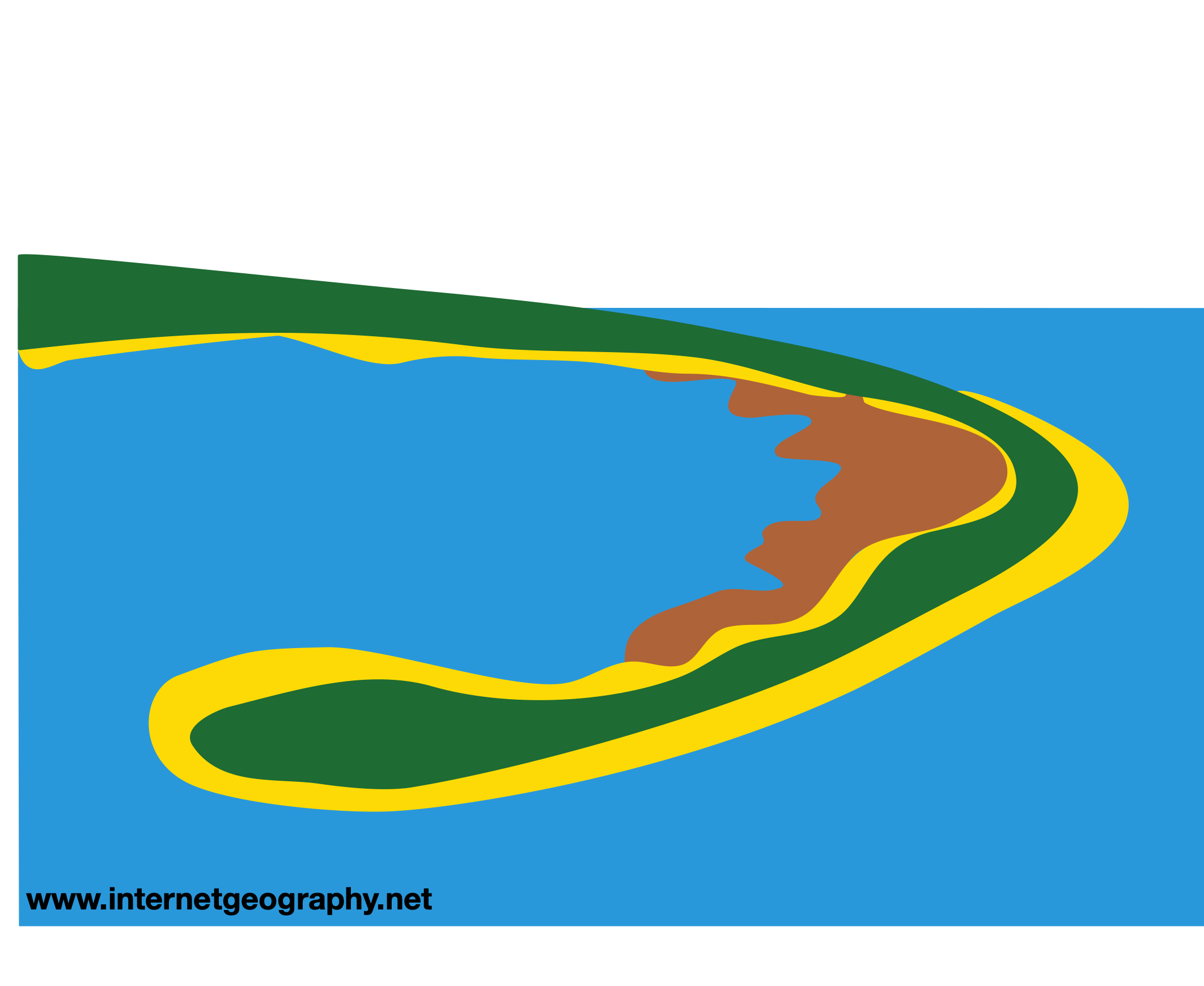 What is a coastal bar? _____________________________________________________________________________________________________________________________________________________________________________________________________________________________________________________________________Draw a diagram to show the formation of a bar. Check your learning Head over to www.internetgeography.net/wb31 and complete the key word quiz. Add your score for quiz 7 on the recording sheet.   Dual codingUse dual coding to summarise what you have studied in this section. Take a look at https://www.internetgeography.net/dual-coding/An example of a section of coastline in the UK to identify its major landforms of erosion and deposition.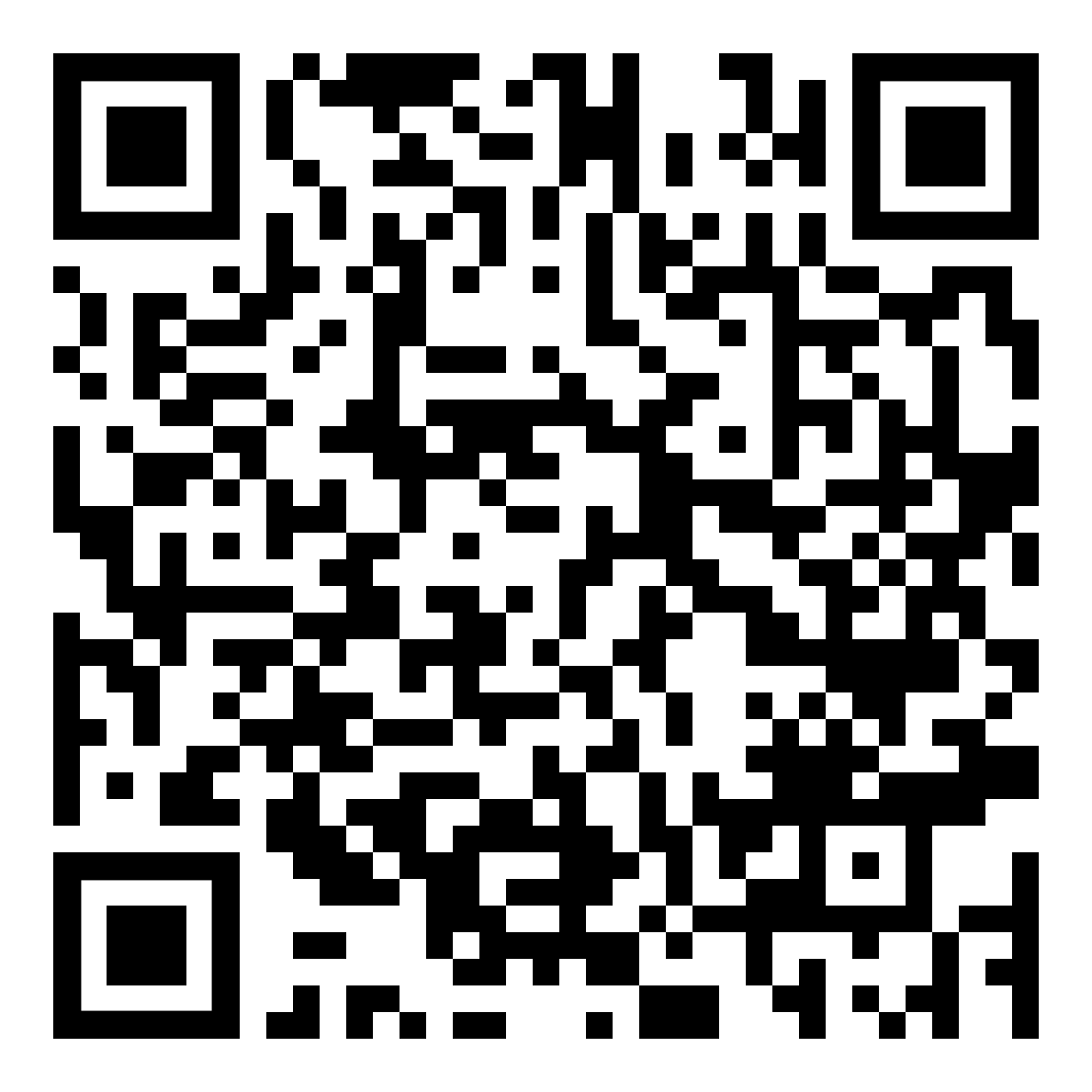 
The Holderness CoastDescribe the geology of the Holderness Coast_________________________________________________________________________________________________________________________________________________________________________________________________________________________________________________________________________________________________________________________________________________________________________________________________________________________________________________________________________________________________________________________________________________________________________________________________________________________________Describe the features found along the Holderness Coast from Flamborough Head in the north to Spurn Point in the south.Check your learning Head over to www.internetgeography.net/wb32 and complete the key word quiz. Add your score for quiz 8 on the recording sheet.   Dual codingUse dual coding to summarise what you have studied in this section. Take a look at https://www.internetgeography.net/dual-coding/Coastal management strategies Give a brief outline of each of the four coastal management options are. Do nothing: Hold the line: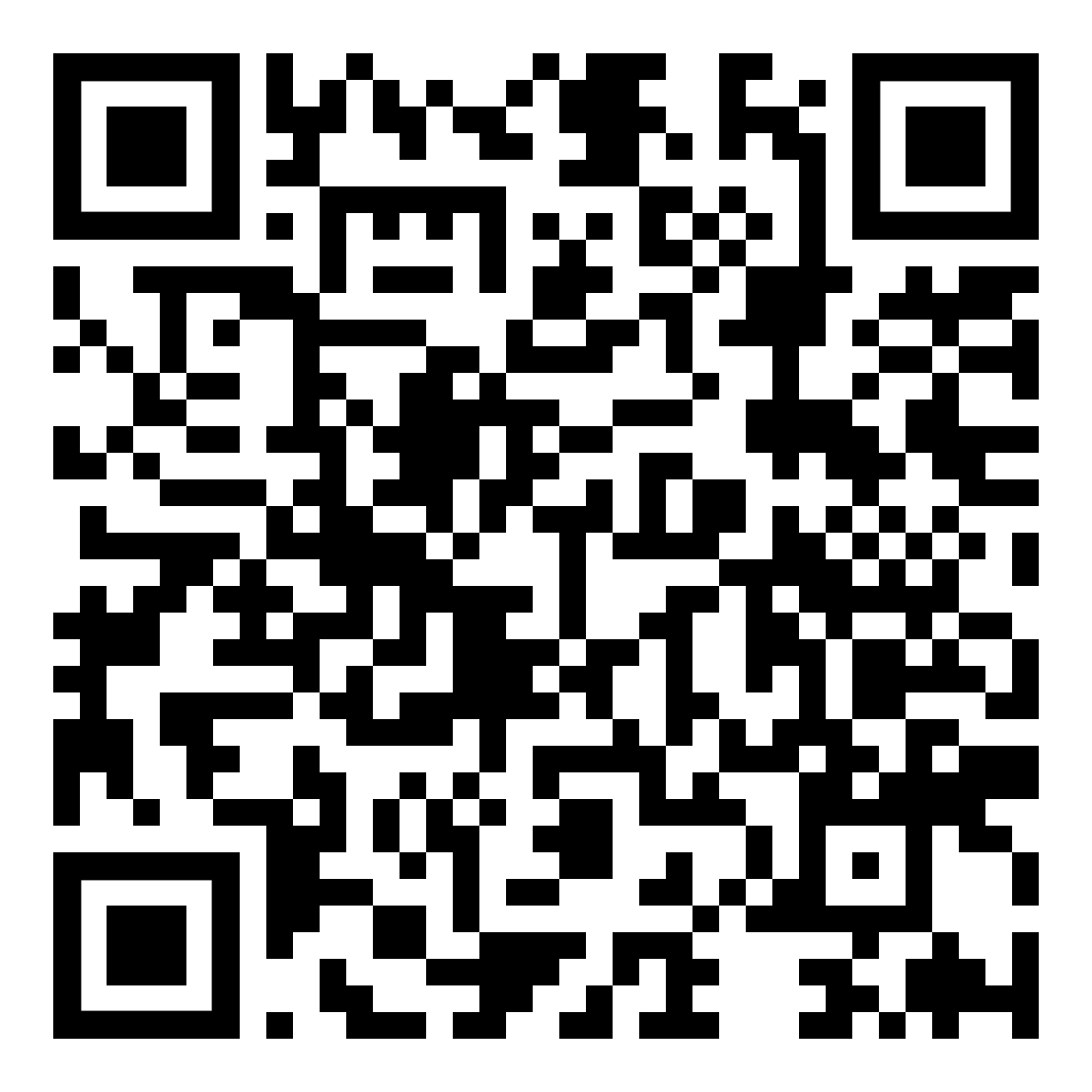 Advance the line: Managed retreat:  Complete the table below about the main hard engineering strategies. 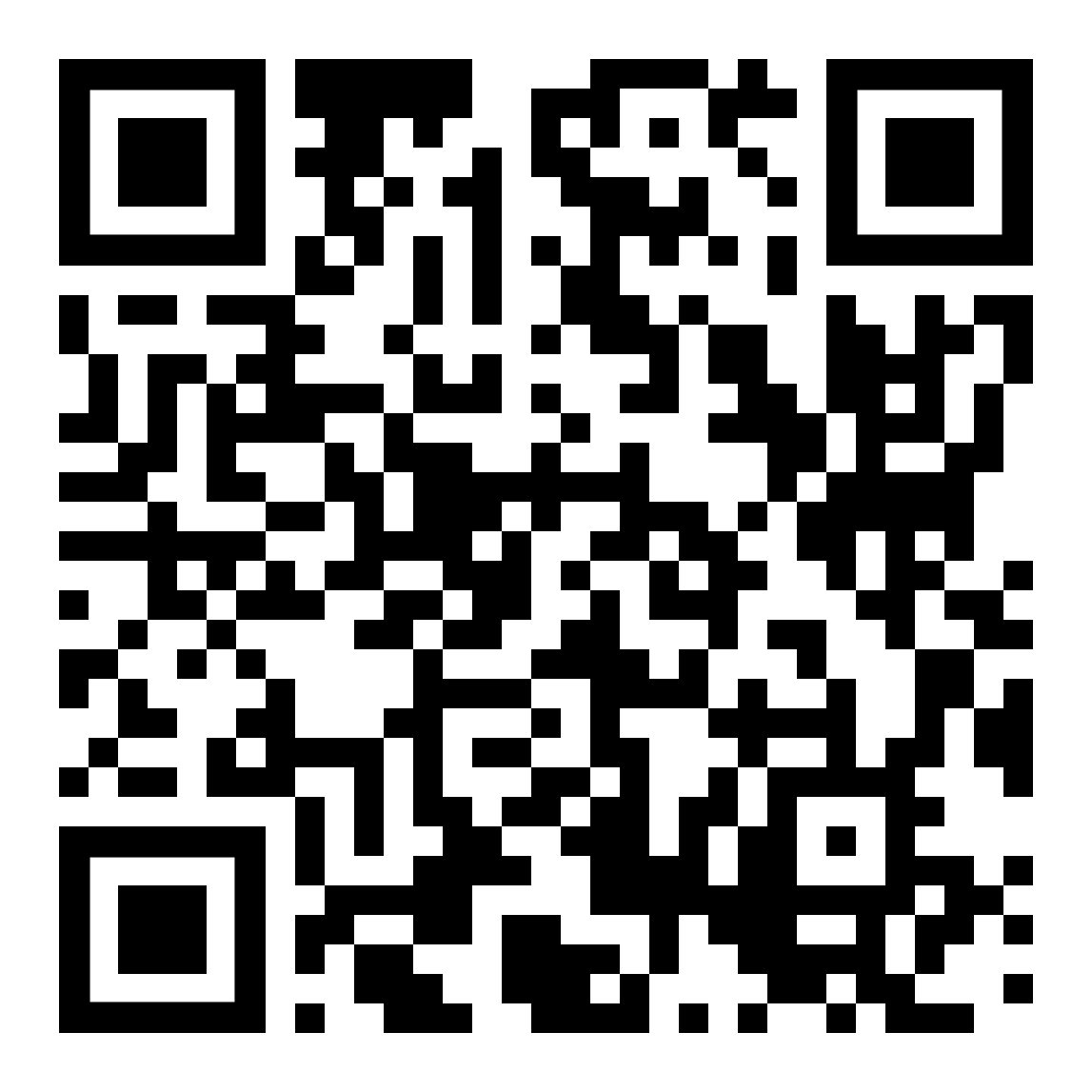 Complete the table below about the main soft engineering strategies. 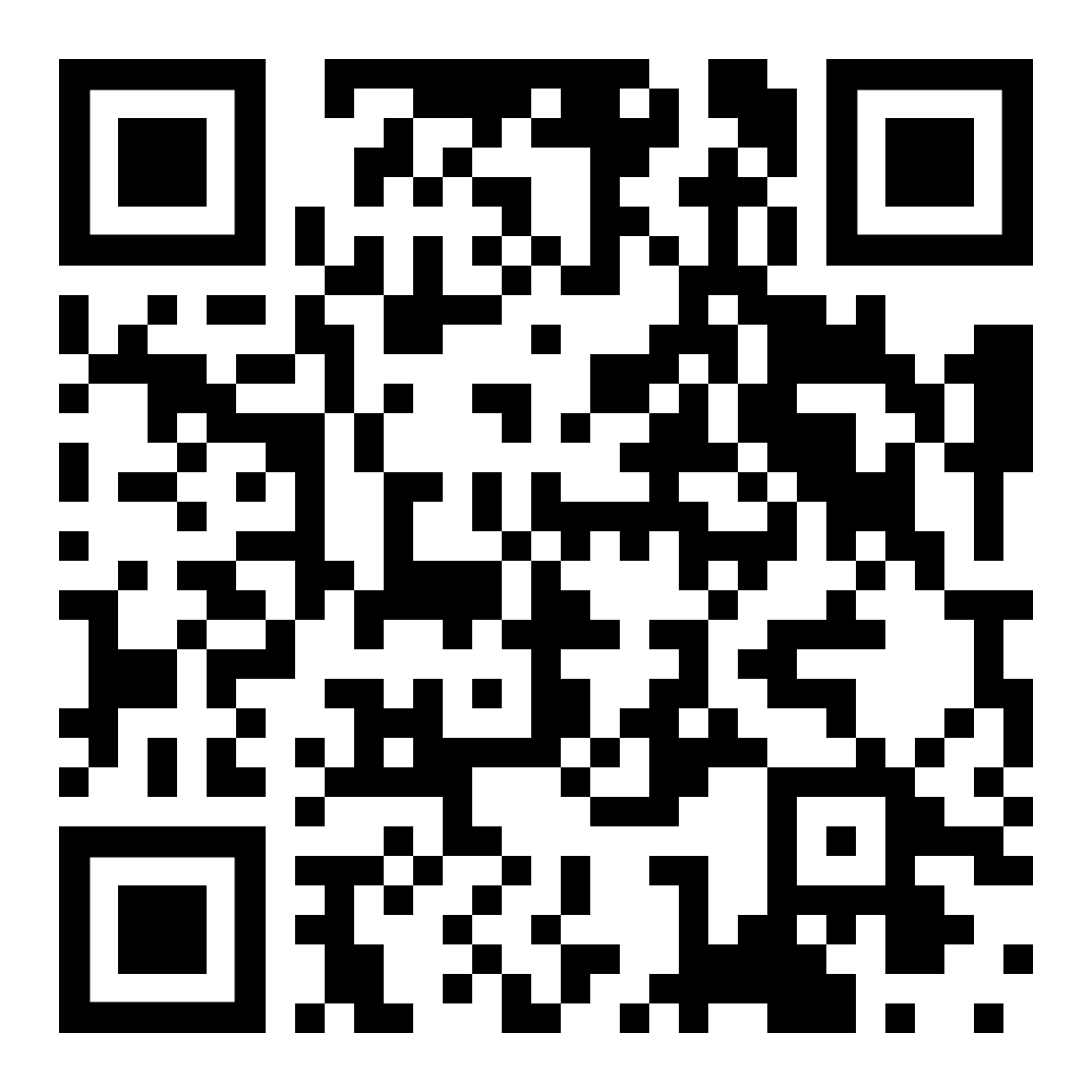 What is managed retreat? _____________________________________________________________________________________________________________________________________________________________________________________________________________________________________________________________________What are the costs and benefits of managed retreat? Check your learning Head over to www.internetgeography.net/wb33 and complete the key word quiz. Add your score for quiz 9 on the recording sheet.   Dual codingUse dual coding to summarise what you have studied in this section. Take a look at https://www.internetgeography.net/dual-coding/An example of a coastal management scheme in the UK
Case study location:________________________________________________________Reasons for management __________________________________________________________________________________________________________________________________________________________________________________________________________________________________________________________________________________________________________________________________________________________________________________________________________________________________________________________________________________________________________________________________________Management strategies__________________________________________________________________________________________________________________________________________________________________________________________________________________________________________________________________________________________________________________________________________________________________________________________________________________________________________________________________________________________________________________________________________Effects of management strategies_________________________________________________________________________________________________________________________________________________________________________________________________________________________________________________________________________________________________________________________________________________________________________________________________________________________________________________________________________________________________________________________________________________________________________________________________________________________________Conflicts  _______________________________________________________________________________________________________________________________________________________________________________________________________________________________________________________________________________________________________________________________________________________________________________________________________________________________________________________________________________________________________________________________________________________________________________________________________________________________________________________________________________________________________________________________________________________________________________________________________________Dual codingUse dual coding to summarise what you have studied in this section. Take a look at https://www.internetgeography.net/dual-coding/Check your learning recording table CoastWaveCoastal erosion Coastal depositionCoastal transportation Hard engineering Soft engineeringWave CharacteristicsConstructive wavesDestructive wavesWave frequencyWave heightWave lengthType of wave (plunging or spilling)Strength of swashStrength of backwashBeach sediment – gain or lossRockfallLandslideMud slideSlumpingHydraulic actionAbrasionAttritionSolutionLocationLandforms of erosion/depositionFlamborough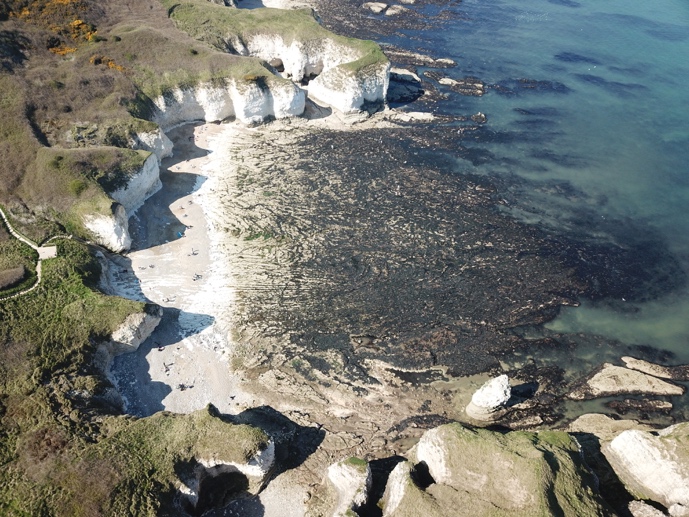 Hornsea 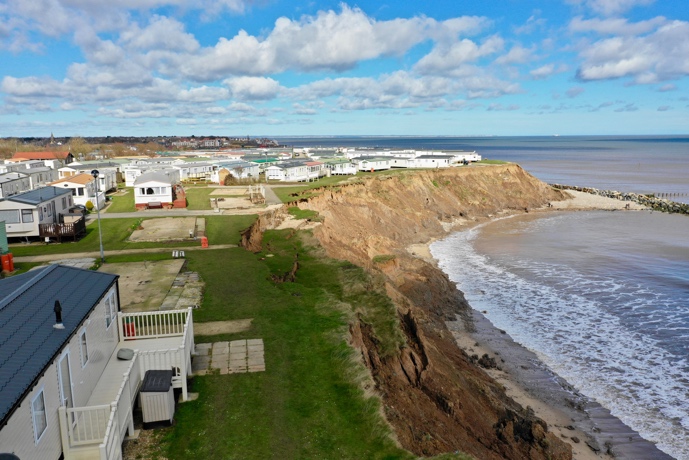 Spurn Point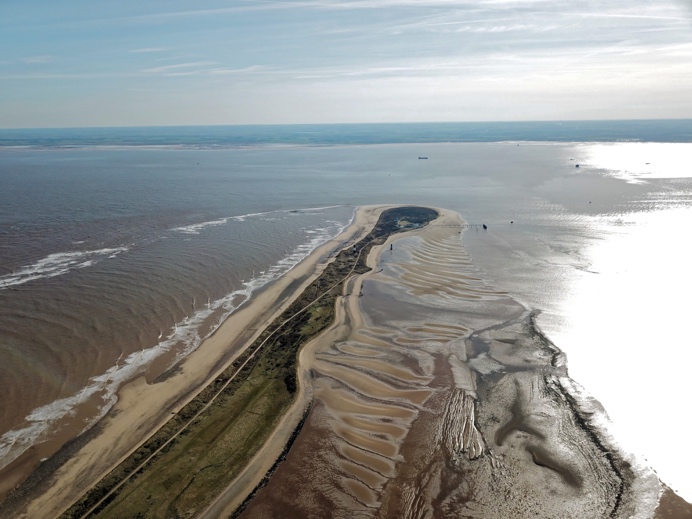 Strategy SketchCostsAdvantagesSea wallRock armour GabionsGroynesStrategy SketchCostsAdvantagesBeach nourishment and reprofilingDune regenerationCostsBenefitsAttempt 1Attempt 2Attempt 3Quiz 1www.internetgeography.net/wb25//7/7/7Quiz 2www.internetgeography.net/wb26//10/10/10Quiz 3www.internetgeography.net/wb27//8/8/8Quiz 4www.internetgeography.net/wb28//8/8/8Quiz 5www.internetgeography.net/wb29//13/13/13Quiz 6www.internetgeography.net/wb30//10/10/10Quiz 7www.internetgeography.net/wb31//10/10/10Quiz 8www.internetgeography.net/wb32//9/9/9Quiz 9www.internetgeography.net/wb33//10/10/10